Túrakód: F_Kurc-m-4,4_f  /  Táv.: 4,4 km  Szintidő: 0:38 óra, (átlagseb.: 6,95 km/h  /  Frissítve: 2022-01-14Túranév: Szent-S-kör / Terepfutó _Kurca-mentén-4,4 km_fRésztávokhoz javasolt rész-szintidők (kerekített adatok, átlagsebességgel kalkulálva):Feldolgozták: Baráth László, Hernyik András, Valkai Árpád, 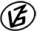 Tapasztalataidat, élményeidet őrömmel fogadjuk! 
(Fotó és videó anyagokat is várunk.)RésztávRésztávRész-szintidőRész-szintidőF_Kurc-m-4,4_f_1-rtRajt-Cél (Dózsa-ház) - Kurca-mentén / 70:040:04F_Kurc-m-4,4_f_2-rtKurca-mentén / 7 - Kurca-mentén / 60:050:09F_Kurc-m-4,4_f_3-rtKurca-mentén / 6 - Kurca-mentén / 50:050:13F_Kurc-m-4,4_f_4-rtKurca-mentén / 5 - Kurca-mentén / 40:030:16F_Kurc-m-4,4_f_5-rtKurca-mentén / 4 - Kurca-mentén / 30:030:20F_Kurc-m-4,4_f_6-rtKurca-mentén / 3 - Kurca-mentén / 20:080:28F_Kurc-m-4,4_f_7-rtKurca-mentén / 2 - Kurca-mentén / 10:080:35F_Kurc-m-4,4_f_8-rtKurca-mentén / 1 - Rajt-Cél (Dózsa-ház)0:020:38